Рисуем транспорт с детьмиРисование — это творческое весёлое занятие, развивающее мелкую моторику. Сначала внимательно изучите выбранную схему, затем смело приступайте к рисованию. Не волнуйтесь, если с первого раза линии не будут уверенными или такими же, как в примерах. Всё приходит с регулярными тренировками.Пошаговые инструкции как нарисовать транспорт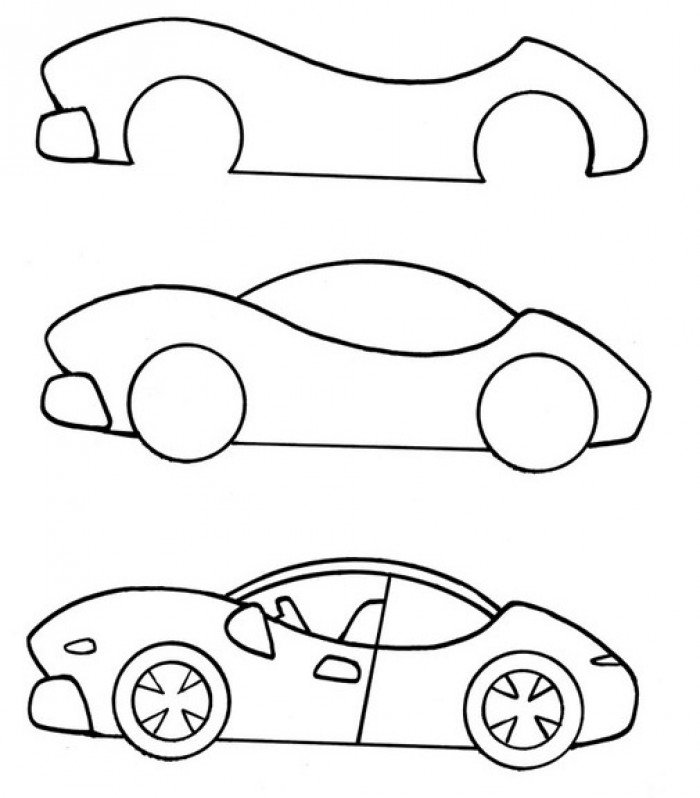 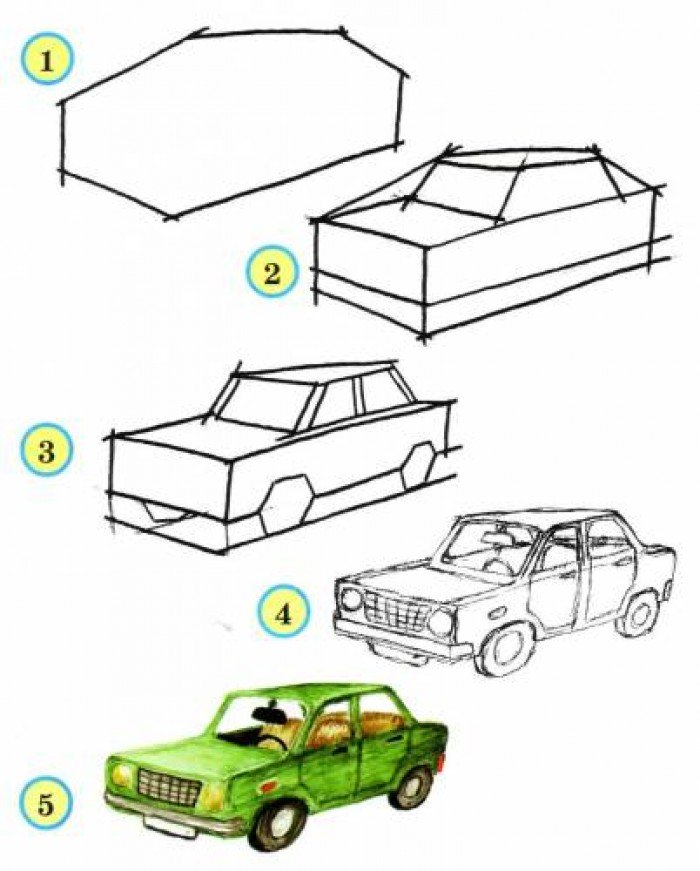 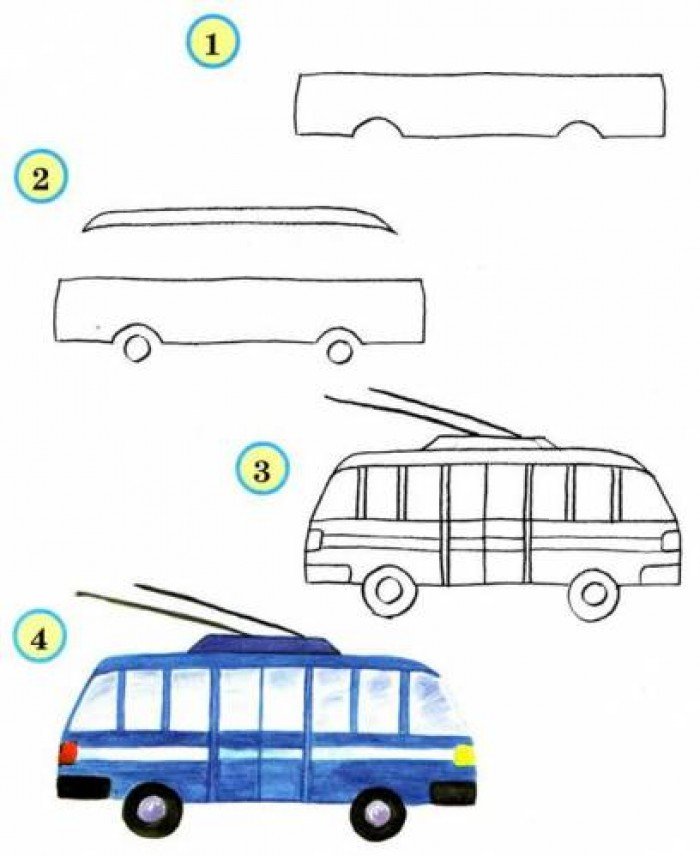 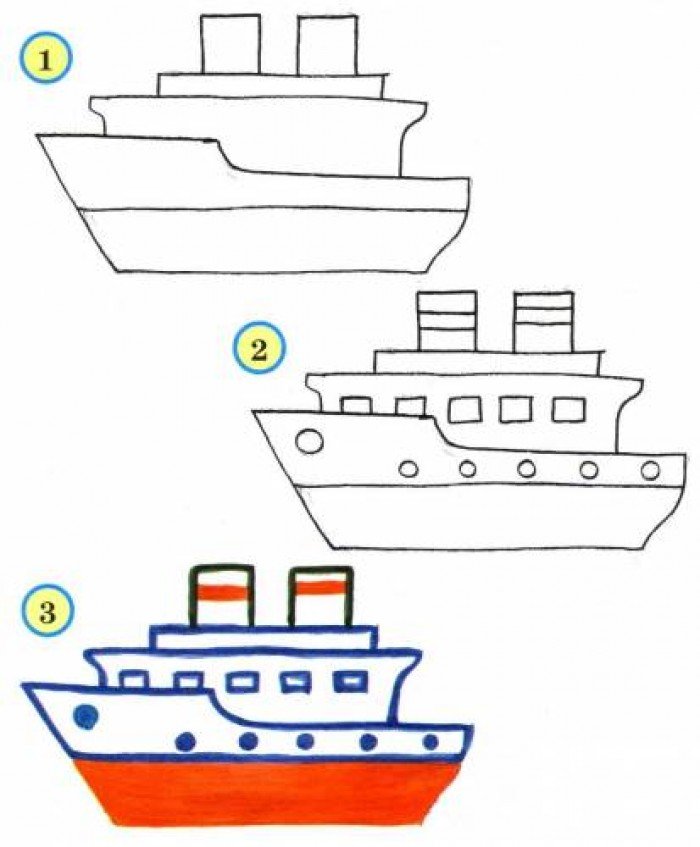 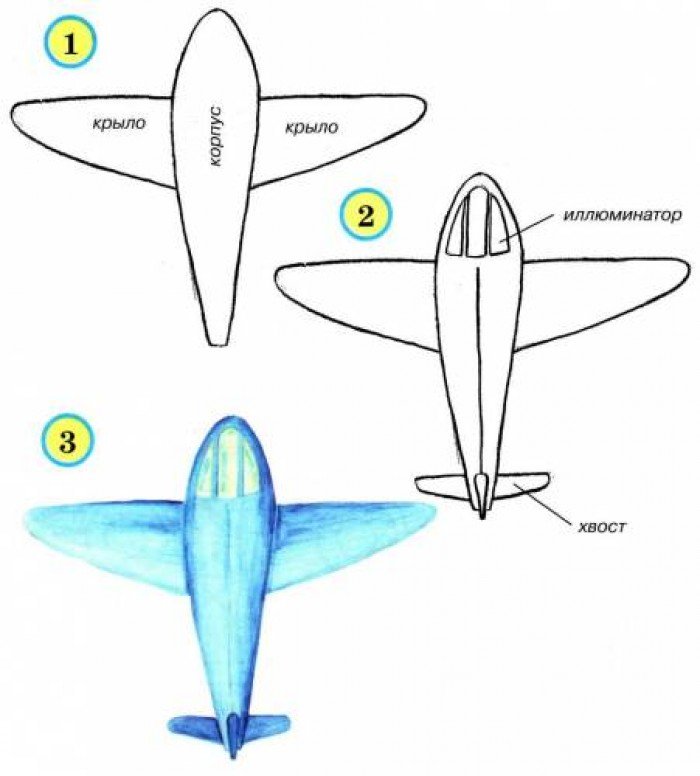 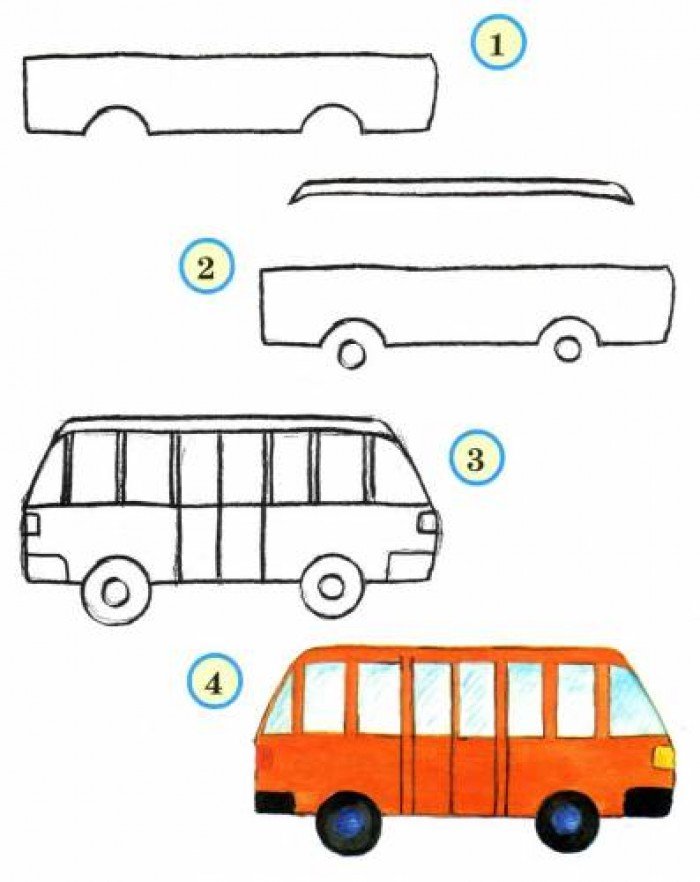 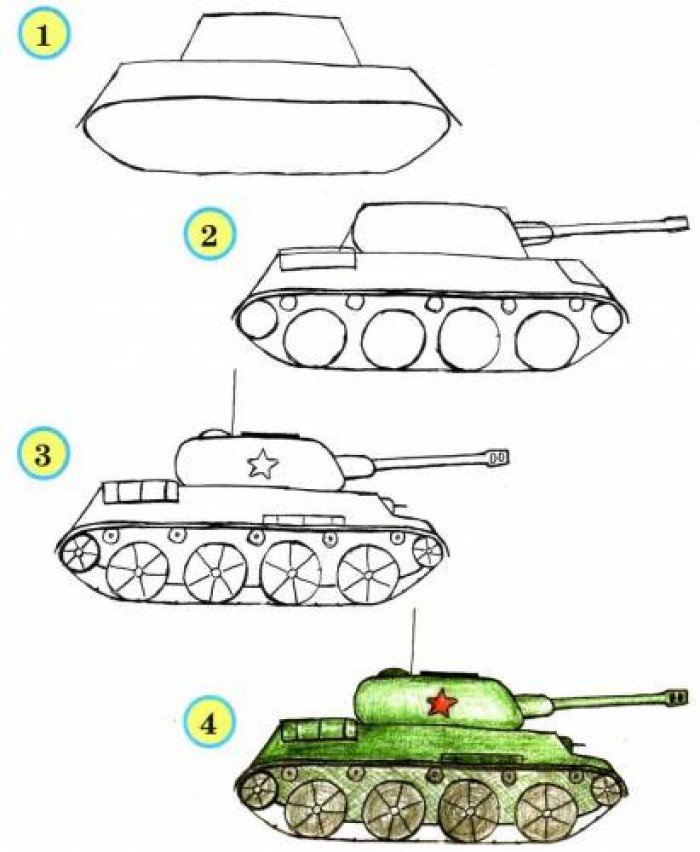 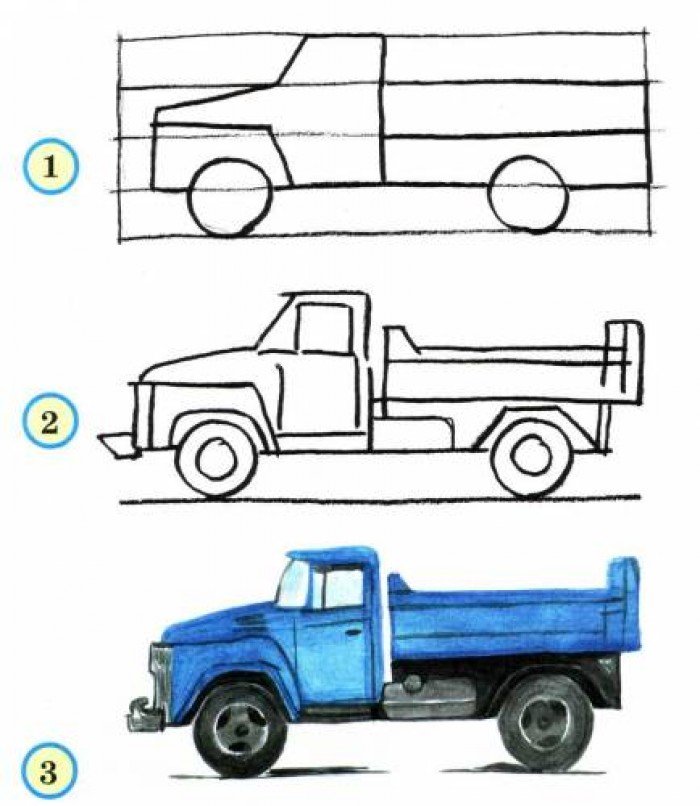 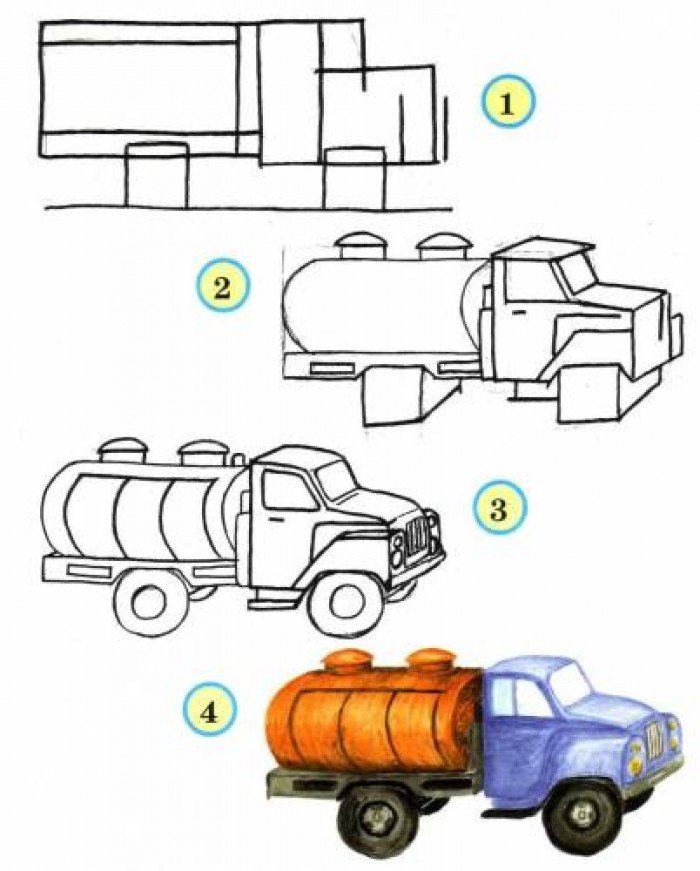 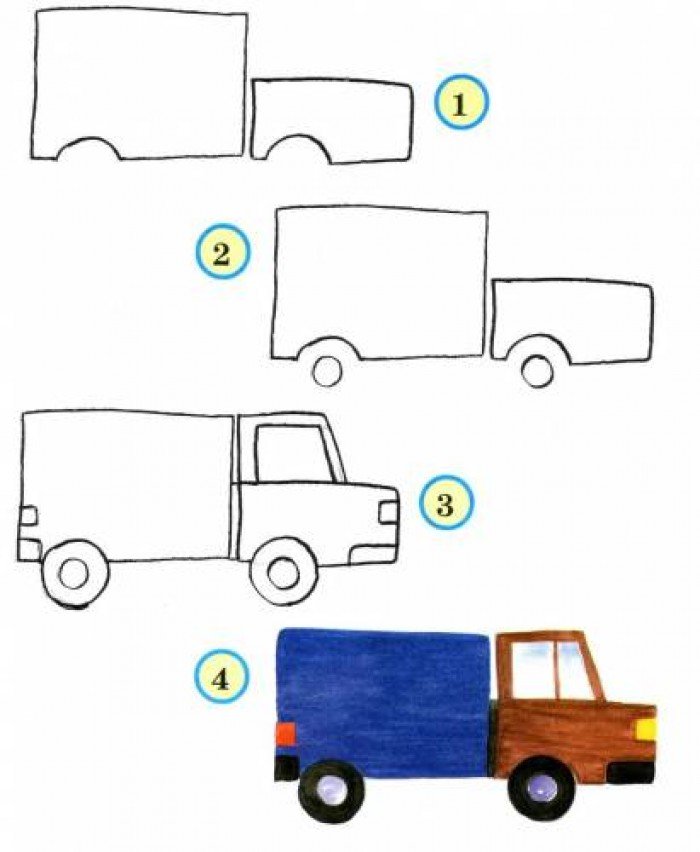 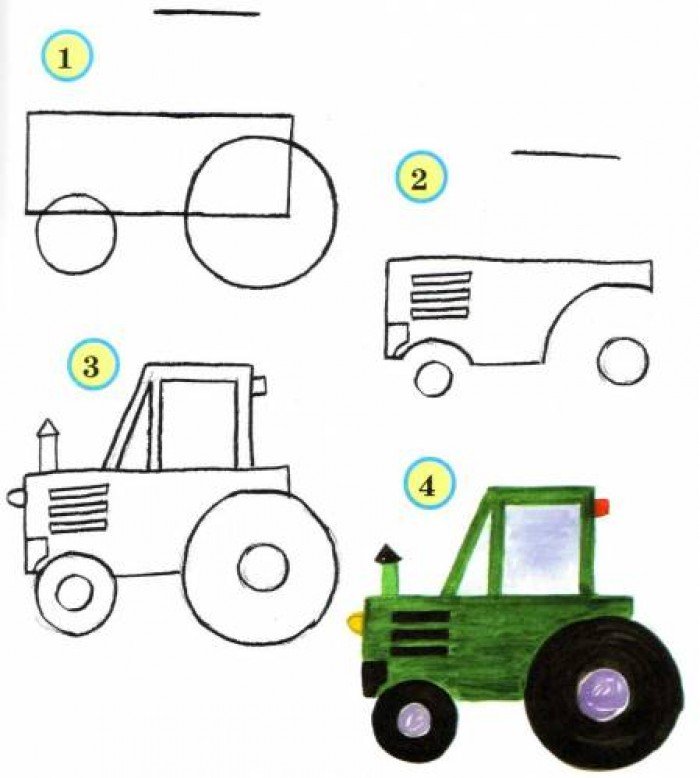 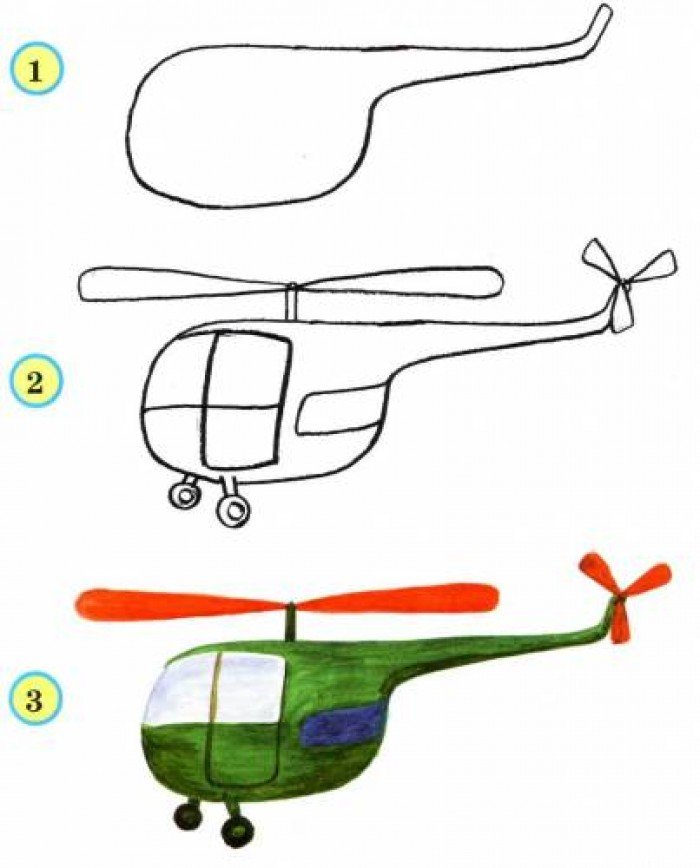 